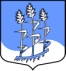 Администрация муниципального образованияГостицкое сельское поселениеСланцевского муниципального района Ленинградской областиПОСТАНОВЛЕНИЕ24.11.2017                                                    	             		                       № 163(а)-пО назначении общественного обсужденияи утверждения проекта муниципальной программы«Формирование комфортной городской среды»на территории Гостицкого сельского поселения»В соответствии с Федеральным законом от 06.10.2003 № 131-ФЗ «Об общих принципах организации местного самоуправления в Российской Федерации», постановлением Правительства РФ от 10.02.2017 № 169 «Об утверждении правил предоставления и распределения субсидий из федерального бюджета бюджетам субъектов РФ на поддержку  государственных программ субъектов РФ и муниципальных программ формирования современной городской среды», Уставом муниципального образования Гостицкое сельское поселение Сланцевского муниципального района Ленинградской области, в целях информирования граждан и организаций о разработанном проекте муниципальной программы «Формирование комфортной городской среды» на территории Гостицкого сельского поселения, администрация муниципального образования Гостицкое сельское поселение Сланцевского муниципального района Ленинградской области П О С Т А Н О В Л Я Е Т:Назначить общественные обсуждения проекта муниципальной программы ««Формирование комфортной городской среды» на территории Гостицкого сельского поселения» (приложение), на 15-00 часов 25.12.2017 года. Место проведения: Ленинградская область, дер. Гостицы, д. 2 а (здание администрации).Опубликовать настоящее постановление в приложении к газете «Знамя труда», на официальном сайте администрации Гостицкого сельского поселения.Контроль за исполнением постановления возложить на заместителя главы администрации Гостицкого сельского поселения Фатеева В.В..Глава администрации                                                                       В.Ф. ЛебедевПриложениек постановлению администрациимуниципального образования Гостицкое сельское поселение Сланцевского муниципального района Ленинградкой областиот  24.11.2017  №  163(а)-пПРОЕКТМУНИЦИПАЛЬНАЯ ПРОГРАММА«Формирование комфортной городской среды» на территорииГостицкого сельского поселения»ПАСПОРТмуниципальной программы «Формирование комфортной городской среды» на территории Гостицкого сельского поселения».Раздел 1. Характеристика проблем, на решение которых направлена муниципальная программа, и оценка сложившейся ситуацииГостицкое сельское поселение расположено в юго-западной части Сланцевского района.Поселение граничит:- на севере: с Сланцевским городским поселением;- на западе: с Загривским сельским поселением;- на востоке: с Выскатским сельским поселением;- на юге: с Гдовским районом Псковской области.Расстояние от административного центра поселения до районного центра — 7 км.По территории поселения проходят автомобильные дороги регионального значения «Псков-Гдов-Сланцы-Кингисепп-Краколье» и «Гостицы-Пустомержа».Проблема благоустройства сельской территории является одной из насущных, требующей каждодневного внимания и эффективного решения.В Гостицком сельском поселении располагаются 17 многоквартирных домов. В большей части дворовых территорий качество асфальтобетонного покрытия не соответствует действующим нормам и правилам, отсутствуют места парковки автомобилей, отсутствует достаточное количество мест отдыха для различных групп населения, не обеспечен беспрепятственный доступ для маломобильных групп населения и лицам с ограниченными возможностями здоровья.На протяжении последних лет на территории сельского поселения за счет средств регионального бюджета, местного бюджет и прочих источников финансирования появились следующие объекты:- новые канализационно-очистные сооружения;- детская игровая площадка;- плоскостное спотривное сооружение (спортивная площадка);- положено начало строительства парка у спортивной площади;- у каждого дома установлены новые скамейки для отдыха населения;- а также произведена модернизация улиного освещения в д. Гостицы с установкой светодиодных светильников.Количество детских площадок расположенных на дворовых территориях не обеспечивает население необходимым количеством мест для отдыха с детьми разных возрастов. Разделение детских площадок по возрастам, оборудование их скамейками и урнами обеспечивает должный комфорт.Проезд и проход по дворовым территориям частично затруднен в связи с плохим состоянием покрытия проездов вдоль многоквартирных домов.Нехватка мест для стоянки автомобилей приводит к осуществлению автовладельцами стоянок на газонных частях, тротуарах в местах проезда спецтранспорта. Ремонт проездов вдоль многоквартирных домов, организация пешеходного движения и увеличение парковочных мест является первоочередной задачей благоустройства для Гостицкого сельского поселения.На территории поселения наблюдается недостаток благоустроенных мест общего пользования для прогулок и отдыха.Для приведения дворовых территорий к современным нормам комфортности выявлена необходимость реализации программы, где предусматриваются мероприятия, направленные на комплексное благоустройство дворовых и общественных территорий.К благоустройству дворовых и общественных территорий необходим комплексный и последовательный подход, рассчитанный на долгосрочный период, который предполагает использование программно-целевых методов, обеспечивающих увязку реализации мероприятий по срокам, ресурсам, исполнителям, а также организацию процесса управления и контроля.Благоустройство и озеленение территорий является важнейшей сферой деятельности муниципального хозяйства. В данной  сфере создаются условия для здоровой, комфортной, удобной жизни как для отдельного человека по месту проживания, так и для всех жителей города, района, квартала, микрорайона.Выполнение комплекса мероприятий по благоустройству позволяют значительно улучшить экологическое состояние и внешний облик муниципального образования, создать более комфортные микроклиматические, санитарно-гигиенические и эстетические условия на улицах, в жилых квартирах, общественных местах.Все работы по благоустройству на территории Госттицкого сельского поселения Сланцевского района Ленинградской области выполняются с условием их доступности для маломобильных групп населения.Раздел 2.  Приоритеты, цели и задачи муниципальной программыМуниципальная программа «Формирование комфортной городской среды» на территории Гостицкого сельского поселения» (далее – Муниципальная программа) разработана с целью создания максимально благоприятных, комфортных и безопасных условий проживания населения, а также развитие и обустройство мест общего пользования Гостицкого сельского поселения.Проект муниципальной программы подлежит общественному обсуждению в соответствии с постановлением администрации муниципального образования Гостицкое сельское поселение Сланцевского муниципального района Ленинградской области от __.______.2017 № «Об утверждении Порядка общественного обсуждения проекта муниципальной программы «Формирование комфортной городской среды» на территории Гостицкого сельского поселения».Формирование современной городской среды - это комплекс мероприятий, направленных на создание условий для обеспечения комфортных, безопасных и доступных условий проживания населения Гостицкого сельского поселения. Создание современной городской среды включает в себя проведение работ по благоустройству дворовых территорий и наиболее посещаемых муниципальных территорий общего пользования (строительство детских и спортивных площадок, зон отдыха, парковок и автостоянок, озеленение территорий, установка урн, ремонт дворовых проездов). Благоустройство территории - комплекс мероприятий по инженерной подготовке и обеспечению безопасности, озеленению, устройству покрытий, освещению, размещению малых архитектурных форм и объектов монументального искусства, включающих в себя деятельность по созданию, реконструкции, ремонту, реставрации, оборудованию, переоборудованию, модернизации объектов благоустройства, содержанию их в чистоте и порядке.Основными принципами при реализации Муниципальной программы являются:- полнота и достоверность информации;- прозрачность и обоснованность решений органов местного самоуправления о включения объектов благоустройства в Муниципальную программу;- приоритет комплексности работ при проведении благоустройства;- эффективность расходования средств путем обеспечения высокой степени готовности к реализации Муниципальной программы.Полнота и достоверность информации достигается путем её опубликовании на официальном сайте администрации муниципального образования Гостицкое селькое поселение Сланцевского муниципального района Ленинградской области. Проведения общественных голосований, обсуждений, сходов, совещаний, анкетировании граждан и иных способах информирования и сбора данных.За счет полноты опубликования информации будет достигнута прозрачность и обоснованность решений органов местного самоуправления.Разработка качественных дизайн-проектов, внимание к мелочам и деталям, привлечение специалистов из разных областей обеспечит комплексность проведения работ.Приоритетами реализации муниципальной программы является - исполнение минимального перечня работ по благоустройству дворовых территорий многоквартирных домов и максимально возможная реализация дополнительного перечня работ по благоустройству дворовых территорий, соответствие их нормативным (предельным) стоимостям (единичным расценкам) работ по благоустройству дворовых территорий.Минимальный перечень видов работ по благоустройству дворовых территорий:- ремонт дворовых проездов;- обеспечение освещения дворовых территорий;- установка скамеек;- установка урн.Перечень дополнительных видов работ по благоустройству дворовых территорий многоквартирных домов:- оборудование детских и (или) спортивных площадок;- оборудование автомобильных парковок;- оборудование площадок для выгула и дрессировки собак;- озеленение территорий;- установка ограждений;- установка малых архитектурных форм (скамьи, лавочки, урны, столы, беседки и т.д.);- иные виды работ.Минимальный перечень видов работ по благоустройству общественных территорий:- ремонт дорожного покрытия;- устройство тротуаров и пешеходных дорожек;- установка малых архитектурных форм (скамьи, лавочки, урны, столы, беседки и т.д.);- устройство контейнерных площадок для сбора ТБН;- установка и ремонт ограждений (заборов, оград) общественных территорий;- устройство или ремонт (замена опор, светильников и пр.) наружного освещения;- устройство спусков (пандусов) для маломобильных групп населения;- устройство и ремонт элементов сопряжения поверхностей (бортовых камней, ступней, лестниц, подпорных стенок);- восстановление и устройство площадок и навесов входных групп;- устройство парковок для велосипедов;- иные виды работ.Дополнительный перечень видов работ по благоустройству общественных территорий:- обустройство, капитальный ремонт твердых покрытий площадок для стоянок автомобилей.- установка или капитальный ремонт детских игровых площадок (отдельных элементов).- установка спортивных игровых площадок и элементов спортивного оборудования или капитальный ремонт спортивной площадки (замена покрытия, ремонт ограждения и пр.).- озеленение территории  (грунт, саженцы).- организация досок почета.- благоустройство территории вокруг памятников и т.д.Нормативная (предельная) стоимость (единичные расценки) работ по благоустройству дворовых и общественных территорий устанавливается в соответствии с нормативным правовым актом Комитета по жилищно-коммунальному хозяйству Ленинградской области.В результате осуществления мероприятий Программы улучшится уровень содержания санитарного состояния общественных территорий, дорог, улиц, тротуаров, что не только положительно скажется на внешней привлекательности сельского поселения, но и повысит уровень удовлетворенности населения состоянием общественных территорий.Конечным результатом реализации Программы является повышение качества жизни населения, проживающего на территории Гостицкого сельского поселения.Раздел 3. Ожидаемые результаты реализации муниципальной программы, срок реализации программы.Оценка результатов реализации Муниципальной программы осуществляется на основе использования целевых индикаторов и количественных показателей. Основными показателями решения задач Муниципальной программы по мероприятиям являются:1) Увеличение доли благоустроенных дворовых территорий.2) Увеличение доли благоустроенных мест общего пользования (парков, скверов, бульваров и т.п.).3) Обеспечение комфортного пользования объектами благоустройства для маломобильных групп населения.Срок реализации мероприятий Программы 2018-2022 годы.Раздел 4. Основные мероприятия в составе муниципальной программыОсновные мероприятия Муниципальной программы:4.1.  Благоустройство дворовых территорий4.2. Благоустройство общественных территорийБолее детально сведения о мероприятиях, входящих в состав основных мероприятий, предоставлены в плане мероприятий Муниципальной программы.Раздел 5. Ресурсное (финансовое) обеспечение Программы.Общий объем финансирования муниципальной программы _____________ тыс. руб., из них ________________ тыс. руб. – средства бюджета Ленинградской области, _____________ тыс. руб. – средства бюджета муниципального образования Гостицкое сельское поселение Сланцевского муниципального района Ленинградской области.Приложение 1 к Муниципальной программеСВЕДЕНИЯо показателях (индикаторах) Муниципальной программы на 2018-2022 годыПриложение 2 к Муниципальной программеПЕРЕЧЕНЬ основных мероприятий Муниципальной программы на 2018-2022 годыПриложение № 3 к муниципальной программеПЛАНреализации мероприятий муниципальной программыПриложение №4к Муниципальной программересурсное обеспечение реализации Муниципальной программы на 2018-2022 годы1. Полное наименование муниципальной программыМуниципальная программа «Формирование комфортной городской среды» на территории Гостицкого сельского поселения» (далее – Муниципальная программа)2. Основания для разработки Программыст.179 Бюджетного кодекса РФ;постановление правительства Российской Федерации от 10.02.2017 № 169 «Об утверждении правил предоставления и распределения субсидий из Федерального бюджета бюджетам субъектов Российской Федерации на поддержку государственных программ субъектов Российской Федерации и муниципальных программ формирования современной городской среды»Федеральный закон от 06.10.2003 №131-Ф3 «Об общих принципах организации местного самоуправления в Российской Федерации»;Постановление главы администрации муниципального образования Гостицкое сельское поселение Сланцевского муниципального района Ленинградской области № 113-п от 01.09.2017 года «О подготовке муниципальной программы «Формирование городской среды на территории муниципального образования Гостицкое сельское поселение Сланцевского муниципального района Ленинградской области на 2018-2022 годы»;Устав муниципального образования Гостицкое сельское поселение Сланцевского муниципального района Ленинградской области.3. Ответственный исполнитель ПрограммыАдминистрация муниципального образования Гостицкое сельское поселение Сланцевского муниципального района Ленинградской области4. Участники Программы- Администрация Гостицкого сельского поселения Сланцевского муниципального района Ленинградской области - Подрядные организации. - Предприятия, организации и учреждения (по согласованию). - Жители Гостицкого сельского поселения Сланцевского района Ленинградской области- Управляющая компания. - Собственники помещений многоквартирных домов (по согласованию). 5. Цели ПрограммыСистемное повышение качества и комфорта городской среды на территории Гостицкого сельского поселения Сланцевского муниципального района Ленинградской области путем реализации в 2018-2022 годых комплекса мероприятий по благоустройству дворовых и общественных территорий;Повышение уровня благоустройства территорий Гостицкого сельского поселения Сланцевского муниципального района Ленинградской области.Системное повышение качества и комфорта городской среды на территории Гостицкого сельского поселения Сланцевского муниципального района Ленинградской области путем реализации в 2018-2022 годых комплекса мероприятий по благоустройству дворовых и общественных территорий;Повышение уровня благоустройства территорий Гостицкого сельского поселения Сланцевского муниципального района Ленинградской области.6. Задачи Программы- Улучшение благоприятных и безопасных условий для проживания и отдыха жителей поселения; - Повышение уровня благоустройства дворовых территорий Гостицкого сельского поселения Сланцевского муниципального района Ленинградской области; - Повышение уровня благоустройства мест общего пользования (парков, скверов, бульваров и т.п.);- Повышение уровня вовлеченности заинтересованных граждан, организаций в реализацию мероприятий по благоустройству территорий Гостицкого сельского поселения Сланцевского муниципального района Ленинградской области. - Улучшение благоприятных и безопасных условий для проживания и отдыха жителей поселения; - Повышение уровня благоустройства дворовых территорий Гостицкого сельского поселения Сланцевского муниципального района Ленинградской области; - Повышение уровня благоустройства мест общего пользования (парков, скверов, бульваров и т.п.);- Повышение уровня вовлеченности заинтересованных граждан, организаций в реализацию мероприятий по благоустройству территорий Гостицкого сельского поселения Сланцевского муниципального района Ленинградской области. 7. Этапы и сроки реализации ПрограммыСрок реализации программы: 2018-2022 годыСрок реализации программы: 2018-2022 годы8. Финансирование программыФинансирование программы осуществляется из:- бюджета Ленинградской области;- бюджета муниципального образования Гостицкое сельское поселение;- прочих источников финансирования.Объемы финансирования мероприятий программы за счет средств местного бюджета определяются решениями совета депутатов МО Гостицкое сельское поселение Сланцевского муниципального района Ленинградской области при принятии местного бюджета на очередной финансовый год.Финансирование из бюджета МО ежегодно уточняется при формировании бюджета на очередной финансовый год.Финансирование программы осуществляется из:- бюджета Ленинградской области;- бюджета муниципального образования Гостицкое сельское поселение;- прочих источников финансирования.Объемы финансирования мероприятий программы за счет средств местного бюджета определяются решениями совета депутатов МО Гостицкое сельское поселение Сланцевского муниципального района Ленинградской области при принятии местного бюджета на очередной финансовый год.Финансирование из бюджета МО ежегодно уточняется при формировании бюджета на очередной финансовый год.9. Ожидаемые результаты реализации Программы- Благоустройство дворовых территорий Гостицкого сельского поселения;- Благоустройство мест общего пользования (парков, скверов, бульваров и т.п.) Гостицкого сельского поселения. - Благоустройство дворовых территорий Гостицкого сельского поселения;- Благоустройство мест общего пользования (парков, скверов, бульваров и т.п.) Гостицкого сельского поселения. N п/пНаименование показателя (индикатора)Единица измеренияЗначения показателей (индикаторов)12341Количество и площадь благоустроенных дворовых территорий ед., кв. м2Доля благоустроенных дворовых территорий (от общего количества и площади) дворовых территорий проценты3Охват населения благоустроенными дворовыми территориями (доля населения, проживающего в жилом фонде с благоустроенными дворовыми территориями от общей численности населения Гостицкого сельского поселения Сланцевского муниципального района Ленинградской области)проценты4Количество благоустроенных общественных территорий ед.5Площадь благоустроенных общественных территорий Га6Доля площади благоустроенных общественных территорий к общей площади общественных территорий Проценты7Площадь благоустроенных общественных территорий, приходящихся на 1 жителя муниципального образованиякв. м8Объем трудового участия заинтересованных лиц в выполнении минимального перечня работ по благоустройству дворовых территорий Чел/часы10Объем трудового участия заинтересованных лиц в выполнении дополнительного перечня работ по благоустройству дворовых территорий Чел/часыНомер и наименование основного мероприятияОтветственный исполнительСрок Срок Ожидаемый непосредственный результат (краткое описание)Основные направления реализации Связь с показателями Муниципальной программыНомер и наименование основного мероприятияОтветственный исполнительначала реализацииокончания реализацииОжидаемый непосредственный результат (краткое описание)Основные направления реализации Связь с показателями Муниципальной программы12345671. Благоустройство дворовых территорийАдминистрация муниципального образования Гостицкое сельское поселение Сланцевского муниципального района Ленинградской области20182022- организация комфортного пешеходного и транспортного движения по качественному покрытию- озеленение территории- организация мест для отдыха и досуга населения- организация парковочных мест и т.д.Реализация дизайнерских проектов благоустройства территории с применением современных технологий для обеспечения комфортного проживания.Увеличение доли благоустроенных дворовых территорий2. Благоустройство общественных территорийАдминистрация муниципального образования Гостицкое сельское поселение Сланцевского муниципального района Ленинградской области20182022- организация комфортного пешеходного и транспортного движения по качественному покрытию- озеленение территории- организация мест для отдыха и досуга населения- организация парковочных мест и т.д.Реализация дизайнерских проектов благоустройства территории с применением современных технологий для обеспечения комфортного проживания.Увеличение доли благоустроенных мест общего пользования (парков, скверов, бульваров и т.п.)именование муниципальной программы, подпрограммыОтветственный исполнитель, соисполнитель, участникСрок реализацииСрок реализацииГод реализацииОценка расходов (тыс.руб., в ценах соответствующих лет)Оценка расходов (тыс.руб., в ценах соответствующих лет)Оценка расходов (тыс.руб., в ценах соответствующих лет)Оценка расходов (тыс.руб., в ценах соответствующих лет)Оценка расходов (тыс.руб., в ценах соответствующих лет)именование муниципальной программы, подпрограммыОтветственный исполнитель, соисполнитель, участникСрок реализацииСрок реализацииГод реализацииВсегоФедеральный бюджетОбластной бюджетБюджетСГППрочие источники1233456789ОСНОВНОЕ МЕРОПРИЯТИЕ «Благоустройство дворовых территорий»ОСНОВНОЕ МЕРОПРИЯТИЕ «Благоустройство дворовых территорий»ОСНОВНОЕ МЕРОПРИЯТИЕ «Благоустройство дворовых территорий»ОСНОВНОЕ МЕРОПРИЯТИЕ «Благоустройство дворовых территорий»ОСНОВНОЕ МЕРОПРИЯТИЕ «Благоустройство дворовых территорий»ОСНОВНОЕ МЕРОПРИЯТИЕ «Благоустройство дворовых территорий»ОСНОВНОЕ МЕРОПРИЯТИЕ «Благоустройство дворовых территорий»ОСНОВНОЕ МЕРОПРИЯТИЕ «Благоустройство дворовых территорий»ОСНОВНОЕ МЕРОПРИЯТИЕ «Благоустройство дворовых территорий»ОСНОВНОЕ МЕРОПРИЯТИЕ «Благоустройство дворовых территорий»Подпрограмма 1«Ремонт и благоустройство дворовых территорий» Администрация муниципального образования Гостицкое сельское поселение Сланцевского муниципального района Ленинградской областиАдминистрация муниципального образования Гостицкое сельское поселение Сланцевского муниципального района Ленинградской области2018-20222018Подпрограмма 1«Ремонт и благоустройство дворовых территорий» Администрация муниципального образования Гостицкое сельское поселение Сланцевского муниципального района Ленинградской областиАдминистрация муниципального образования Гостицкое сельское поселение Сланцевского муниципального района Ленинградской области2018-20222019Подпрограмма 1«Ремонт и благоустройство дворовых территорий» Администрация муниципального образования Гостицкое сельское поселение Сланцевского муниципального района Ленинградской областиАдминистрация муниципального образования Гостицкое сельское поселение Сланцевского муниципального района Ленинградской области2018-20222020Подпрограмма 1«Ремонт и благоустройство дворовых территорий» Администрация муниципального образования Гостицкое сельское поселение Сланцевского муниципального района Ленинградской областиАдминистрация муниципального образования Гостицкое сельское поселение Сланцевского муниципального района Ленинградской области2018-20222021Подпрограмма 1«Ремонт и благоустройство дворовых территорий» Администрация муниципального образования Гостицкое сельское поселение Сланцевского муниципального района Ленинградской областиАдминистрация муниципального образования Гостицкое сельское поселение Сланцевского муниципального района Ленинградской области2018-20222022в том числе по адресам:1.1. дер. Гостицыд. 3а-5-1из них:Администрация муниципального образования Гостицкое сельское поселение Сланцевского муниципального района Ленинградской областиАдминистрация муниципального образования Гостицкое сельское поселение Сланцевского муниципального района Ленинградской области2018-2022Минимальный перечень работАдминистрация муниципального образования Гостицкое сельское поселение Сланцевского муниципального района Ленинградской областиАдминистрация муниципального образования Гостицкое сельское поселение Сланцевского муниципального района Ленинградской области2018-2022Дополнительный перечень работ.Администрация муниципального образования Гостицкое сельское поселение Сланцевского муниципального района Ленинградской областиАдминистрация муниципального образования Гостицкое сельское поселение Сланцевского муниципального района Ленинградской области2018-20221.2.дер. Гостицыд. 2-3-4из них:Администрация муниципального образования Гостицкое сельское поселение Сланцевского муниципального района Ленинградской областиАдминистрация муниципального образования Гостицкое сельское поселение Сланцевского муниципального района Ленинградской области2018-2022Минимальный перечень работАдминистрация муниципального образования Гостицкое сельское поселение Сланцевского муниципального района Ленинградской областиАдминистрация муниципального образования Гостицкое сельское поселение Сланцевского муниципального района Ленинградской области2018-2022Дополнительный перечень работ.Администрация муниципального образования Гостицкое сельское поселение Сланцевского муниципального района Ленинградской областиАдминистрация муниципального образования Гостицкое сельское поселение Сланцевского муниципального района Ленинградской области2018-20221.3.дер. Гостицыд. 9из них:Администрация муниципального образования Гостицкое сельское поселение Сланцевского муниципального района Ленинградской областиАдминистрация муниципального образования Гостицкое сельское поселение Сланцевского муниципального района Ленинградской области2018-2022Минимальный перечень работАдминистрация муниципального образования Гостицкое сельское поселение Сланцевского муниципального района Ленинградской областиАдминистрация муниципального образования Гостицкое сельское поселение Сланцевского муниципального района Ленинградской области2018-2022Дополнительный перечень работ.Администрация муниципального образования Гостицкое сельское поселение Сланцевского муниципального района Ленинградской областиАдминистрация муниципального образования Гостицкое сельское поселение Сланцевского муниципального района Ленинградской области2018-20221.4.дер. Гостицыд. 6-8-10из них:Администрация муниципального образования Гостицкое сельское поселение Сланцевского муниципального района Ленинградской областиАдминистрация муниципального образования Гостицкое сельское поселение Сланцевского муниципального района Ленинградской области2018-2022Минимальный перечень работАдминистрация муниципального образования Гостицкое сельское поселение Сланцевского муниципального района Ленинградской областиАдминистрация муниципального образования Гостицкое сельское поселение Сланцевского муниципального района Ленинградской области2018-2022Дополнительный перечень работ.Администрация муниципального образования Гостицкое сельское поселение Сланцевского муниципального района Ленинградской областиАдминистрация муниципального образования Гостицкое сельское поселение Сланцевского муниципального района Ленинградской области2018-2022ОСНОВНОЕ МЕРОПРИЯТИЕ «Благоустройство общественных территорий»ОСНОВНОЕ МЕРОПРИЯТИЕ «Благоустройство общественных территорий»ОСНОВНОЕ МЕРОПРИЯТИЕ «Благоустройство общественных территорий»ОСНОВНОЕ МЕРОПРИЯТИЕ «Благоустройство общественных территорий»ОСНОВНОЕ МЕРОПРИЯТИЕ «Благоустройство общественных территорий»ОСНОВНОЕ МЕРОПРИЯТИЕ «Благоустройство общественных территорий»ОСНОВНОЕ МЕРОПРИЯТИЕ «Благоустройство общественных территорий»ОСНОВНОЕ МЕРОПРИЯТИЕ «Благоустройство общественных территорий»ОСНОВНОЕ МЕРОПРИЯТИЕ «Благоустройство общественных территорий»ОСНОВНОЕ МЕРОПРИЯТИЕ «Благоустройство общественных территорий»Подпрограмма 2 «Благоустройство общественных территорий»Администрация муниципального образования Гостицкое сельское поселение Сланцевского муниципального района Ленинградской областиАдминистрация муниципального образования Гостицкое сельское поселение Сланцевского муниципального района Ленинградской области2018-20222018Подпрограмма 2 «Благоустройство общественных территорий»Администрация муниципального образования Гостицкое сельское поселение Сланцевского муниципального района Ленинградской областиАдминистрация муниципального образования Гостицкое сельское поселение Сланцевского муниципального района Ленинградской области2018-20222019Подпрограмма 2 «Благоустройство общественных территорий»Администрация муниципального образования Гостицкое сельское поселение Сланцевского муниципального района Ленинградской областиАдминистрация муниципального образования Гостицкое сельское поселение Сланцевского муниципального района Ленинградской области2018-20222020Подпрограмма 2 «Благоустройство общественных территорий»Администрация муниципального образования Гостицкое сельское поселение Сланцевского муниципального района Ленинградской областиАдминистрация муниципального образования Гостицкое сельское поселение Сланцевского муниципального района Ленинградской области2018-20222021Подпрограмма 2 «Благоустройство общественных территорий»Администрация муниципального образования Гостицкое сельское поселение Сланцевского муниципального района Ленинградской областиАдминистрация муниципального образования Гостицкое сельское поселение Сланцевского муниципального района Ленинградской области2018-20222022в том числе по адресам2.1.Благоустройство парковой зоны у спортивной площадки на берегу р. ПлюссаАдминистрация муниципального образования Гостицкое сельское поселение Сланцевского муниципального района Ленинградской областиАдминистрация муниципального образования Гостицкое сельское поселение Сланцевского муниципального района Ленинградской области2018-20222.2. Прочие мероприятия по благоустройствуАдминистрация муниципального образования Гостицкое сельское поселение Сланцевского муниципального района Ленинградской областиАдминистрация муниципального образования Гостицкое сельское поселение Сланцевского муниципального района Ленинградской области2018-2022Наименование программыОтветственный исполнитель, соисполнитель, государственный (муниципальный) заказчик-координатор, участник Источник финансированияОбъемы бюджетных ассигнований (тыс. руб.)Наименование программыОтветственный исполнитель, соисполнитель, государственный (муниципальный) заказчик-координатор, участник Источник финансированияОбъемы бюджетных ассигнований (тыс. руб.)Муниципальная программа «Формирование комфортной городской среды» на территории Гостицкого сельского поселения»Администрация муниципального образования Гостицкое сельское поселение Сланцевского муниципального района Ленинградской областиСредства бюджета муниципального образования Гостицкое сельское поселение Сланцевского муниципального района Ленинградской областиМуниципальная программа «Формирование комфортной городской среды» на территории Гостицкого сельского поселения»Администрация муниципального образования Гостицкое сельское поселение Сланцевского муниципального района Ленинградской областиСредства бюджета Ленинградской областиМуниципальная программа «Формирование комфортной городской среды» на территории Гостицкого сельского поселения»Администрация муниципального образования Гостицкое сельское поселение Сланцевского муниципального района Ленинградской областиСредства Федерального бюджета